JOHANN LUBINSur toi personnellement : 1.     Pour toi, le football c’est : un plaisir2.     Club(s) précédent(s) : Asptt la Roche, la Genétouze3.     Le plus haut niveau auquel tu as joué : promotion de 1ére division4.     Depuis quand es-tu au club : 5 ou 6 ans5.     Poste que tu occupes sur le terrain : Le plus important6.     Le poste que tu aimerais jouer : coach7.     Le meilleur joueur du monde à ton poste : Casillas8.     Un geste de superstition : Toujours la même tenu tant qu'on perd pas9.     Ton geste technique préféré : je sais pas faire10.   Ton club préféré : les Girondins de Bordeaux11.   Ton joueur préféré : Carrasso
12.   Ton entraineur préféré : Blanc
  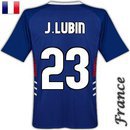 Dans les vestiaires de l’ESB :13.   Le plus en retard : Lucas Faivre14.   Le plus chambreur : Thomas Casties
15.   Le Mr Prout : Mathieu Eustache (pose caca avant chaque match)16.   Le moins attentif : Mathieu Eustache17.   Le plus trainard : Ben18.   Le plus bringueur : Gringo
  Sur le terrain :19.   Le plus technique : Arthur20.  Le plus rapide : Jérémy Lubin21.   La plus grosse charrette : Mathieu Eustache
22.  Le plus réaliste devant le but : Jérémy Lubin23.  Le plus « tireur de pigeons » : Jérémy Lubin
24.  Le plus râleur : Geoffroy25.  Le plus fragile : Moi26.  Le meilleur joueur sur le terrain : Yohann Frin
  Questions bonus :27.  Le meilleur supporter : Les dirigeants du club car ils sont toujours là
28.  Le meilleur « GLAND’OR » : Thomas Casties29.  Ton meilleur souvenir au club : Toutes les fins de saison30.  Décris L’ESB en un mot : Cool
 
 